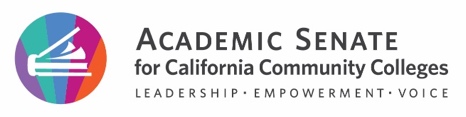 Legislative ReportASCCC Executive Committee MeetingLegislative Report – Summary as of September 29, 2022Watched bills that have been signed or vetoed since 9/13/22 are highlighted in yellowActive BillsActive BillsActive BillsActive BillsBill Number (Author)TitleStatusNotesAB 102 (Holden)Pupil attendance at community colleges: College and Career Access Pathways partnerships: county offices of education.Presented to the Governor 9/13/22AB 1719 (Ward)Housing: Teacher Housing Act of 2016: faculty and community college district employeesPresented to the Governor 9/12/22SB 886 (Wiener)California Environmental Quality Act: exemption: public universities: housing projects.Presented to the Governor 8/30/22Approved by Governor and ChapteredApproved by Governor and ChapteredApproved by Governor and ChapteredApproved by Governor and ChapteredBill Number (Author)TitleStatusNotesSB 118 (Committee on Budget and Fiscal Review)California Environmental Quality Act: public higher education: campus population.Approved by Governor, chaptered by Secretary of State 3/14/22 Inside Higher Ed articleAB 190Higher education budget trailer billApproved by Governor, chaptered by Secretary of State 9/27/2022AB 1187 (Irwin)Community colleges: Tutoring9/30/22ASCCC Support (2/5/22), ASCCC Letter of Support to Senate Appropriations (6/23/22) AB 1232 (McCarty)Community colleges: nonresident tuition fees: English as a second language courses.Approved by Governor, chaptered by Secretary of State 9/23/22AB 1705 (Irwin)Seymour-Campbell Student Success Act of 2012: matriculation: assessment9/30/22Suggested Amendments (5/17/22)ASCCC Oppose (4/19/22)See Resolutions S22 03.04, 6.03, 6.04, 6.05Letter of Opposition to Senate Appropriations (6/23/22)AB 1736 (Choi)Community Colleges: student governmentApproved by Governor, chaptered by Secretary of State 7/1/22Allows adult education and disabled students to be elected to serve as an officer in the student government AB 1796 (Choi)Public postsecondary education: reenrollment.Approved by Governor, chaptered by Secretary of State 9/15/22 AB 1942 (Muratsuchi)Community colleges: funding: instructional service agreements with public safety agencies.9/30/22AB 1998 (Smith)Community colleges: nonresident tuition fees: Western Undergraduate Exchange.Approved by Governor, chaptered by Secretary of State 9/23/22AB 2122 (Choi)Public postsecondary education: mental health hotlines: student identification cardsApproved by Governor, chaptered by Secretary of State 8/26/22ASCCC Support (4/9/22) See Resolutions S22 05.01AB 2315 (Arambula)Community colleges: records: preferred or affirmed names9/30/22Related: Resolution 13.02 (Spring 2021) Sponsored by FACCC. AB 2449 (Blanca Rubio)Open meetings: local agencies: teleconferencesApproved by Governor, chaptered by Secretary of State 9/13/22Not an academic and professional matter but of interest to local senates. AB 2459 (Cervantes)Postsecondary education: student housing: data collection.Approved by Governor, chaptered by Secretary of State 9/27/22Impacts transfer studentsAB 2683 (Gabriel)Postsecondary Education: sexual violence and harassment: training and resources.Approved by Governor, chaptered by Secretary of State 9/29/22Amended to have colleges use a self-certification processAB 2810 (Arambula)Student nutrition: CalFresh: student eligibility: Federal Application for Student Aid data.9/30/22AB 2881 (Berman)Public postsecondary education: students with dependent children.9/30/22Amended to make implementation date 7/1/23SR 45 (Min)Relative to Academic FreedomEnrolled and Adopted 4/4/22ASCCC Support (2/5/22) ASCCC Resolution F20 06.02 Legislative and Systemic Support for Academic Freedom; See Adopted Resolutions S22 06.02; Sponsored by FACCCSB 1141 (Limón)Public postsecondary education: exemption from payment of nonresident tuitionApproved by Governor, chaptered by Secretary of State 9/23/22ASCCC Support (3/29/22)Letter of Support to Assembly Higher Ed (6/6/22)Failed BillsFailed BillsFailed BillsFailed BillsBill Number (Author)TitleStatusNotesAB 103 (Holden)College and Career Access Pathways partnerships: best practices: communication and marketing strategy.Two-year billRe-referred to Committee on Higher Ed 1/4/22AB 295 (Jones-Sawyer)Public postsecondary education: pilot program for free cost of education: working group.Held in Suspense 8/11/22AB 949 (Mullin)Community colleges: Pathways to Biotechnology Programs.Two-year billRe-referred to Committee on Higher Ed 1/4/22AB 1097 (Santiago)Community colleges: California College Promise: fee waiver eligibility.Two-year billRe-referred to Committee on Higher Ed 1/4/22AB 1505 (Rodriguez)Community colleges: full-time faculty obligation.Held in Suspense 8/11/22ASCCC Support (2/5/22)Co-sponsored by FACCC, CFT, CCCIAB 1602 (McCarty)Student, faculty, and staff housing: California Student Housing Revolving Loan Fund Act of 2022.Held in Suspense 8/11/22AB 1606 (Irwin Ramos)Public postsecondary education: veterans: waiver of mandatory systemwide tuition and fees.Held under submission in Committee on Appropriations 5/19/22ASCCC Support (2/5/22)AB 1746 (Medina)Student financial aid: Cal Grant Reform ActIn Senate Appropriations 6/30/22; hearing cancelled at request of author 7/13/22See Resolutions S22 06.01 Support (4/9/22)*Included in state budget contingent on 2024 state revenuesAB 1764 (Medina)Public postsecondary education: student housing: survey.In Senate Appropriations 6/22/22; hearing cancelled at request of author 7/13/22AB 1856 (Medina)Community colleges: part-time employees. Vetoed 9/25/22Increase maximum hours to 85% of full-time; Co-sponsored by FACCCAB 1964 (Fong)California State University and California Community Colleges: course articulation: ethnic studies.Re-referred to Committee on Higher Education 3/24/22 LACCD Board of Trustees March 16, 2022AB 1987 (Salas)Postsecondary education: student mental health spending: report.Held under submission in Committee on Appropriations 5/19/22ASCCC Support (4/9/22) See Resolutions S22 05.01AB 2187 (Luz Rivas)Postsecondary education: instructional strategies: the California Computer Science ProjectHeld under submission in Committee on Appropriations 5/19/22AB 2255 (Fong)The Affordable Broadband Service Program for California Dreamers.Held under submission in Committee on Appropriations 5/19/22ASCCC Support (5/6/22)AB 2266 (Santiago)Community colleges: California college promise: fee waiver eligibilityHeld in Suspense 8/11/22AB 2371 (Santiago)Public postsecondary education: California State University: tuitionReferred to Committee on Higher Education 3/3/22AB 2401 (McCarty)Teacher preparation programs: planning grants and implementation or expansion grantsHeld in Suspense 8/11/22AB 2456 (McCarty)Cal Grant Program: student eligibility.Held under submission in Committee on Appropriations 5/19/22AB 2617 (Holden)Pupil instruction: College and Career Access Pathways partnerships: best practices: communication and marketing strategy.Held in Suspense 8/11/22NOTE: Provisions already passed in state budgetAB 2624 (Kalra)Public postsecondary education: course materials.Held under submission in Committee on Appropriations 5/19/22Watch ASCSU positionAB 2692 (Choi)Public postsecondary education: priority registration for members and former members of the Armed Forces of the United States.Referred to Committees on Higher Education and Military & Veterans Affairs 3/10/22 AB 2738 (Reyes)Public postsecondary education: community colleges: matriculation: assessment.Held in Suspense 8/11/22AB 2820 (Medina)The California Online Community College.In Senate. Referred to Committee on Education 5/25/22Co-sponsored by FACCCSB 885 (Laird)Community colleges: Current and former foster youth support: NextUp.Held in Suspense 8/11/22NOTE: provisions already passed in AB 183SB 964 (Wiener)Behavioral health.Vetoed 9/27/22ASCCC Oppose (5/16/22); Remove opposition given amendments (8/9/22)SB 1160 (Durazo)Public postsecondary education: exemption from payment of nonresident tuitionHeld in Committee on Appropriations and Under Submission 5/19/22